YEAR 4 LEARNING AT HOME GRID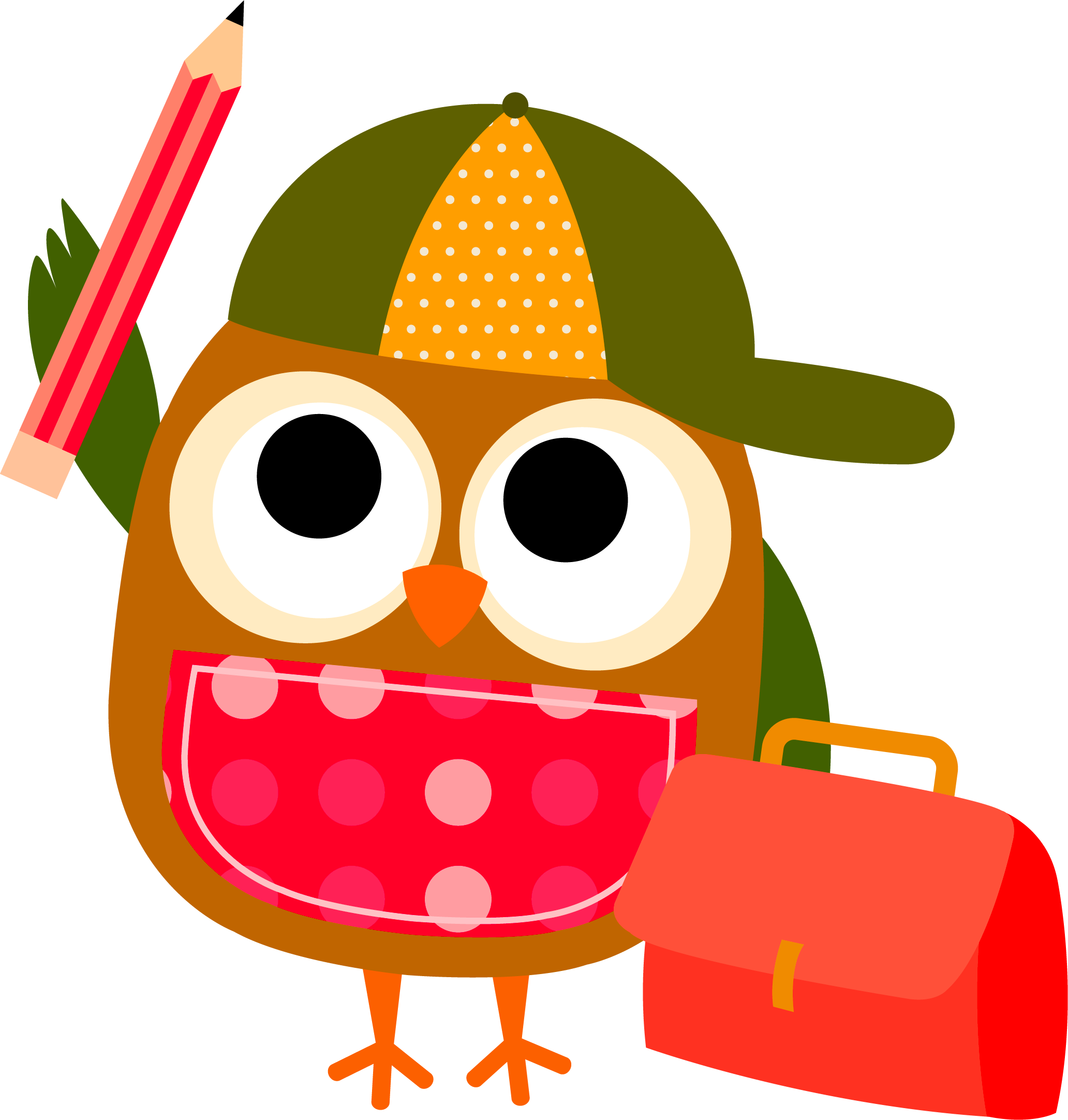 Tasks to be completed over the fortnight beginning Monday 10th February DUE: Friday  21st FebruaryThe tasks in shaded boxes are the ESSENTIALS for the fortnight. CHOICES are strongly encouraged and a parent should sign off all tasks. Over the next fortnight, we will be focusing on: Autobiographies (Writing), Literature Circles (Reading), Place Value (Maths), Personal Wellbeing  (Inquiry),  Catholic Identity (RE)Thank you to those families who have already brought in a box of tissues and their art smocks. Please continue to send art smocks and tissues to your classroom teachers.READINGPOSITIVE BEHAVIOUR FOR LEARNING (PBL)MATHSChoose a new or favourite book from home and read it for at least 20 minutes every night. Take the opportunity to talk to a family member about your book. Here’s some suggestions for discussions:Who was your favourite character and why? Can you describe them?Retell the main events of the storyWhat was the problem in the story and how did they solve it?
Please ensure the Reading Log is signed/commented and returned daily. This is a record of reading that will be used for the Semester reports. Parent signature:Date: The start of a new school year is an exciting but can also be a nerve-wracking time. Think back to your first day in Grade 4. Discuss with a friend or family member how you were feeling on this day. What are some good words to describe these feelings? Describe how these feelings have changed now you have been in Grade 4 for a longer period of time. How do you feel coming to school now? Describe some of the experiences you have had, or maybe some new friends you have made.Parent signature:Date:  In Maths this fortnight we are learning about Number and Place Value. Choose a number that includes tens of thousands and represent this in as many ways as you can. You could write it in words, draw the MAB blocks you would need to represent it, etc.CHALLENGE: Do this activity with three different numbers and then put them in order from largest to smallest. How did you work this out?Parent signature:Date:  ASSEMBLYRELIGIONCYBER SAFETYAs you know we are having combined Grade 3 and 4 assemblies this year in the Innovation Centre Gathering Space. Spend some time discussing what you and your family members would like to see showcased at these assemblies throughout the year. Perhaps you’d like to write down some ideas for your teacher to see.Parent signature:Date:In Religion we are studying ‘Our Catholic Identity’ where we will begin to explore our Catholic Identity at St Lawrence. We will be writing personal prayers as well as class prayers.Discuss how your Catholic Identity is visible at home. Write a short prayer that you can use at home to pray with your family.Parent signature:Date:As we begin our iPad program in Grade 4, it is important for all students to become safe and responsible digital citizens. This is why the school has organised school AND home user agreements for the program. Take some time to sit down and discuss with your family ways to stay safe on the internet and the appropriate use of the school iPad. The students will begin taking their iPads home once they have shown they can take care of their iPads responsibly at school and be safe online users.Parent signature:Date: 4D   Performing Art and Visual Art: MondaySport: Thursday4R Visual Art and  Sport: MondayPerforming Art: Thursday4S Sport and Performing Art: MondayVisual Art: Thursday